Outil d’évaluation – Rosa Parks et la lutte contre la discrimination raciale (pp. 18-19 de l’album)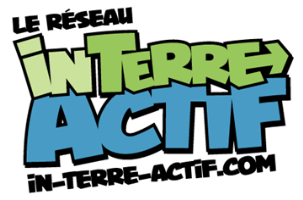 Trouve les réponses aux questions suivantes dans le texte :Quels événements malheureusement ont été parmi les premiers contacts de Rosa Parks avec le groupe raciste du Klu Klux Klan?______________________________________________________________________________________________Sous quels chefs d’accusation Rosa Parks a-t-elle été arrêtée et jugée, à la suite de sa mésaventure dans un autobus de Montgomery le 1er décembre 1955?______________________________________________________________________________________________Quel événement politique d’envergure s’est produit aux États-Unis en 1865?______________________________________________________________________________________________Au Canada, en 2005, quel était le montant gagné par un immigrant pour chaque dollar gagné par un Canadien?______________________________________________________________________________________________Par quel type d’activité des citoyens afro-américains ont-ils dénoncé l’arrestation de Rosa Parks et combien de temps cette protestation a-t-elle duré?______________________________________________________________________________________________Rosa Parks a décidé, à l’âge de 30 ans, de donner de son temps à une association qui militait contre la ségrégation raciale aux États-Unis. Quel était le nom de cet organisme?______________________________________________________________________________________________Place les lettres en ordre pour trouver la réponse :Publication qui a consacré Rosa Parks en tant que membre des 20 personnalités les plus influentes du 20e siècle : Z – M – A – I – T – A – E – M – G – E – N - I______________________________________________________________________________________________Lieu de naissance de Rosa Parks : B – A – A – A – M – L – A______________________________________________________________________________________________L’une des façons par lesquelles la discrimination peut se manifester :E – O – P – R – S – E – T – Y – E – T ______________________________________________________________________________________________Ville où environ 25 % de la population appartient à une minorité visible : L – O – R – M – A – T – N – E ______________________________________________________________________________________________Donne ton avis :Chaque année, on célèbre la Journée internationale pour l’élimination de la discrimination raciale le 21 mars. Dans ce cadre, quelle action comptes-tu poser pour faire ta part contre le racisme et la discrimination?______________________________________________________________________________________________________________________________________________________________________________________________________________________________________________________________________________________________________________________________________________________________________________________________________